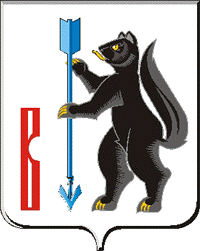 АДМИНИСТРАЦИЯГОРОДСКОГО ОКРУГА ВЕРХОТУРСКИЙ П О С Т А Н О В Л Е Н И Еот 26.10.2018г. № 890г. ВерхотурьеО блокировании дорожного движения 4 ноября 2018 года	В соответствии с Федеральным законом от 06 октября 2003 года № 131-ФЗ «Об общих принципах организации местного самоуправления в Российской Федерации», на основании предложений Отдела полиции № 33 (дислокация г. Верхотурье) МО МВД России «Новолялинский» от 22.10.2018 № 15/15450, руководствуясь Уставом городского округа Верхотурский,ПОСТАНОВЛЯЮ:1.Рекомендовать Отделу полиции № 33 (дислокация г. Верхотурье) МО МВД России «Новолялинский» (Дружинин В.А.):1) организовать мероприятия антитеррористической направленности и обеспечить охрану общественного порядка и регулирования дорожного движения при проведении публичного мероприятия, посвященного Дню народного единства, в форме крестного хода, запланированного на 4 ноября 2018 года;2) обеспечить 4 ноября 2018 года блокирование дорог с 10:30 до 14:30 часов на перекрестке улиц г. Верхотурье:  Советская-Воинская, Советская-Ершова, ул. Советская (стоянка у Свято-Троицкого собора), ул. Советская (съезд к д. 7 по ул. Комсомольская), Советская-Комсомольская, Советская-Клубная, Дементьева-Клубная.2.Опубликовать настоящее постановление в информационном бюллетене «Верхотурская неделя» и разместить на официальном сайте городского округа Верхотурский.	3.Контроль исполнения настоящего постановления оставляю за собой.Главагородского округа Верхотурский 						   А.Г. Лиханов 